旁路模式解决方案旁路模式有三种部署模式，采用路由将流量转发到防火墙进行处理，防火墙将镜像流量模拟处理，单纯的IDS监听模式。路由式旁路转发逻辑拓扑如下：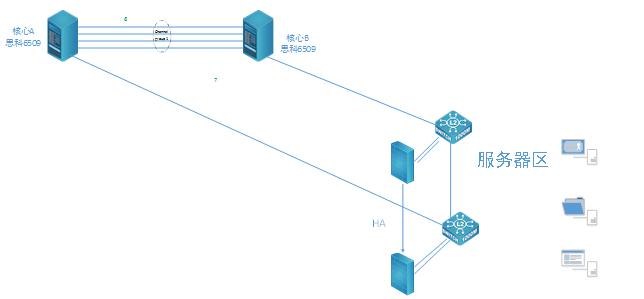 防火墙旁路挂在服务器区的路由器上。两个防火墙做成HA（这不是必须的）。实际上的逻辑拓扑如下：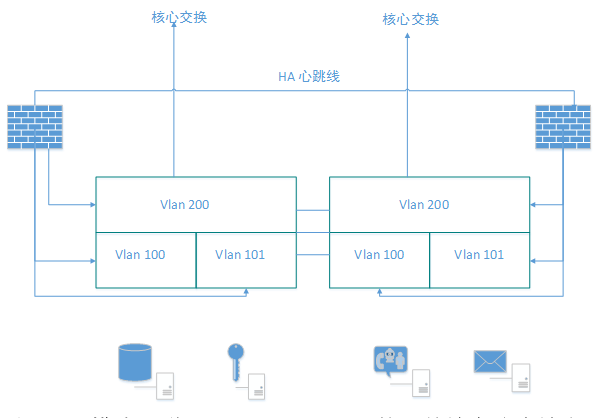 防火墙与核心交换机之间启用trunk，路由器通过路由方式将流量转发到防火墙上进行处理，处理后的流量再返回到核心路由上。该种模式与串接并无不同地方，只是流量是通过路由器进行控制和转发。主要功能防火墙模拟处理镜像流量部署拓扑如下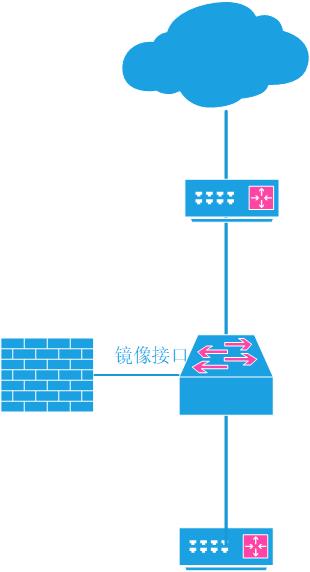 在交换机上部署镜像接口，把往返的流量镜像到防火墙上。在防火墙上做单臂策略，将往返的流量视为经过防火墙然后出去的数据流。该模式的功能与防火墙相同，但是无法策略阻断和防止攻击，也就是说不能主动去做什么事情，只能发现问题。主要功能IDS监听模式部署拓扑如下在交换机上部署镜像接口，把往返的流量镜像到防火墙上。防火墙启用IDS监听模式，对镜像的数据流进行分析。该功能主要用于IDS类，其他功能无法实现。主要功能主要功能展现阻断防火墙是是IPS是是防病毒是是网站过滤是是应用识别与控制是是邮件过滤是是数据防泄漏是是流量控制是是日志是主要功能展现阻断防火墙是否IPS是否防病毒是否网站过滤是否应用识别与控制是否邮件过滤是否数据防泄漏是否流量控制是否日志是主要功能展现阻断防火墙否否IPS是可以发reset阻断防病毒否否网站过滤否否应用识别与控制否否邮件过滤否否数据防泄漏否否流量控制否否日志是